Miércoles 24 de junio, 8:00 am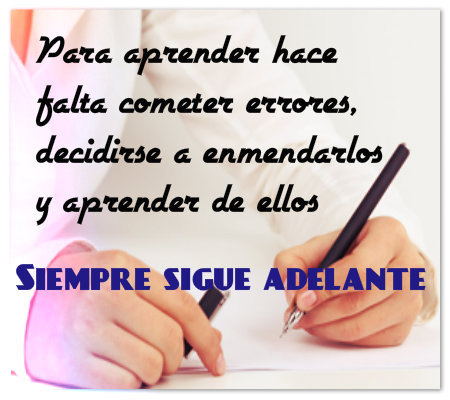 Agenda: CONSIGNAR EN EL CUADERNO:COMPORTAMIENTO EN EL TRSPORTE PUBLICOLos usuarios del transporte público saben que es necesario compartir el espacio con personas que no viven del mismo modo, que no tienen los mismos hábitos, ni los mismos gustos para la música etc.Con tanta gente en un ambiente con espacio limitado y (muy comúnmente) súper lleno, es difícil tener una convivencia tranquila en todo el tiempo. Pero esta paz se conquista si todos supieren cómo comportarse.
1 Entrada y salida: Para acelerar el embarque y el desembarque, evite quedarse bloqueando la puerta o en el pasillo. Siempre que alguien detiene las puertas en el metro, por ejemplo, atrasa todo el sistema y causa trastornos a todos los demás.

2. Asientos prioritarios: Respete el hecho de que algunas personas necesitan viajar sentadas y/o cerca de las puertas pues tienen alguna dificultad de locomoción. Es importante ceder el lugar para los deficientes físicos, ancianos, personas con niños o embarazadas.

3. Sonido: Oír música en el transporte público, solamente con auriculares. Y mantenga el tono de voz moderado si va usar el teléfono o charlar con los amigos.

4. Mantenga distancia: En un vehículo lleno de gente es difícil mantener distancia, pero pequeñas actitudes pueden ayudar. Mantenga su bolso, cartera o mochila en la parte inferior de tu cuerpo durante el viaje, así evitará molestar al resto de los pasajeros. Use las manillas y barras para no perder el equilibrio si viaja de pie, así evitará caídas.

5. Basura: No todos los vehículos tienen cestos para basura, pero eso no justifica tirar la basura en cualquier lugar. Si tiene algo para descartar, como paquetes vacíos, guarde hasta encontrar el próximo cesto de basura.Quienes tengan la posibilidad pueden imprimir y pegar, quien no pueda hacerlo consigne en el cuaderno los aspectos importantes.ACTIVIDAD:EN TIEMPOS DE PANDEMIA, Las normas deben cambiar y ajustarse a los protocolos de bioseguridad y el trasporte público no es la excepción.¿Qué normas de las mencionadas cambiarias en este tiempo de pandemia y como lo harías?¿Qué otras podrías agregar?FELIZ SEMANA PARA TODAS, DIOS ME LAS BENDIGA, ESPERO VERLAS PRONTO.COLEGIO EMILIA RIQUELMEACTIVIDADES VIRTUALESCOLEGIO EMILIA RIQUELMEACTIVIDADES VIRTUALESCOLEGIO EMILIA RIQUELMEACTIVIDADES VIRTUALESCOLEGIO EMILIA RIQUELMEACTIVIDADES VIRTUALES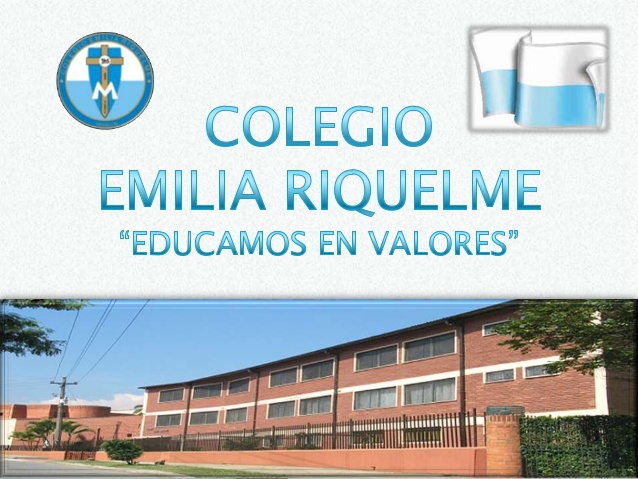 Fecha:  Miércoles 24 de JunioNombre: Grado: 8voÁrea: Urbanidad